Švietimo, mokslo ir sporto ministerijaNuo kovo 13 d. rekomenduojama, o nuo kovo 16 d. iki kovo 27 d. privalomai stabdomas ugdymo, mokymo ir studijų procesas visose švietimo įstaigose, t.y. universitetuose, kolegijose ir mokyklose, taip pat dienos ir užimtumo centruose, neveiks darželiai, neformaliojo švietimo įstaigos.Toks sprendimas šiandien priimtas Vyriausybės posėdyje.Valstybės lygio ekstremalios situacijos operacijų vadovo, sveikatos apsaugos ministro Aurelijaus Verygos teigimu, ugdymo įstaigos vienareikšmiškai yra tos vietos, kur rizika virusui plisti yra itin didelė.„Turime visomis priemonėmis stabdyti viruso plitimą. Kol kas skelbiame švietimo įstaigose privalomas dviejų savaičių mokinių ir studentų atostogas“, - sako švietimo, mokslo ir sporto ministras Algirdas Monkevičius.Kitą savaitę bus patikslinta, kokių atostogų dalies (pavasario, vasaros) bus atsisakyta vėliau. Taip pat bus svarstoma dėl kitų mokymosi formų tokiu atveju, jei dviejų savaičių karantino nepakaktų. Pedagogai per mokinių atostogas dirba, tačiau įstaigos nustato darbą nuotoliniu režimu.Savivaldybės privalės užtikrinti vaikų priežiūrą išskirtiniais atvejai įstaigose, jeigu to neįmanoma įgyvendinti namuose.Rekomenduojam darbdaviams užtikrinti galimybes tėvams, auginantiems vaikus, dirbti nuotoliniu būdu, o nesant tokiai galimybei išduoti nedarbingumo pažymėjimą tokia pat tvarka, kaip įtariant kontaktą su infekuotu asmeniu.Lietuvoje jaunesni nei 6 metų vaikai arba vaikai su negalia atsižvelgiant į jų specialiuosius poreikius be objektyvios būtinybės neturėtų būti paliekami vieni, juos turėtų prižiūrėti arba suaugusieji, arba vyresni nei 14 metų paaugliai. Tai reiškia, kad sustabdžius ugdymo procesą mokinukai jau galėtų pabūti vieni namuose, o darželinukams reiktų vyresniųjų priežiūros.Kokius variantus gali pasirinkti tėvai ir globėjai, auginantys mažus vaikus, kuriems reikia priežiūros?Socialinės apsaugos ir darbo ministerija informuoja, kokius variantus gali pasirinkti tėvai ir globėjai, auginantys mažus vaikus, kuriems reikia priežiūros: NUOTOLINIS DARBAS. Tėvai ar globėjai gali prašyti darbdavio galimybės dirbti nuotoliniu būdu. Jeigu darbdavys neįrodo, kad nuotolinis darbas sukeltų per dideles sąnaudas, jis privalo tenkinti darbuotojo prašymą dirbti nuotoliniu būdu ne mažiau kaip 1/5 viso darbo laiko, kai to pareikalauja nėščia, neseniai pagimdžiusi ar krūtimi maitinanti darbuotoja, taip pat – darbuotojai, auginantys vaiką iki 3 metų, vieni auginantys vaiką iki 14 metų arba neįgalų vaiką iki 18 metų.
 NEDARBINGUMO PAŽYMĖJIMAS. Kai švietimo įstaigoje paskelbiamas infekcijų plitimą ribojantis režimas, darželinukų, priešmokyklinukų ir pradinukų tėvai ar globėjai gali kreiptis dėl nedarbingumo pažymėjimo ne ilgiau nei 14 kalendorinių dienų išdavimo. Šiuo laikotarpiu iš „Sodros“ mokama ligos išmoka, kuri siekia 65,94 proc. nuo atlyginimo „ant popieriaus“.
 ATOSTOGOS. Tėvai arba globėjai gali prašyti darbdavio suteikti atostogas – kasmetines arba nemokamas.
 PAGALBA. Vaiku gali pasirūpinti kiti tėvų parinkti asmenys: seneliai, vyresni broliai ar seserys ir panašiai.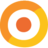 Dėl koronaviruso plitimo grėsmės pamokas mokyklose sustabdė ir kitos Europos šalys. Mokyklos laikinai uždaromos Italijoje, Ispanijoje, Vokietijoje ir Prancūzijoje. Be mokinių iš šalių, kuriose didžiausias viruso protrūkis, pamokų kurį laiką nelankys ir Danijos, Lenkijos, Čekijos, Rumunijos, Graikijos mokiniai. Kitose šalyse veiklą stabdo pavienės mokyklos, kuriose fiksuotas koronaviruso atvejis, tačiau šalies mastu ribojamas dalyvavimas masiniuose renginiuose, atšaukiamos mokinių ekskursijos.